Филиал Республиканского государственного предприятия на праве хозяйственного ведения «Казгидромет» Министерства экологии и природных ресурсов РК по Актюбинской области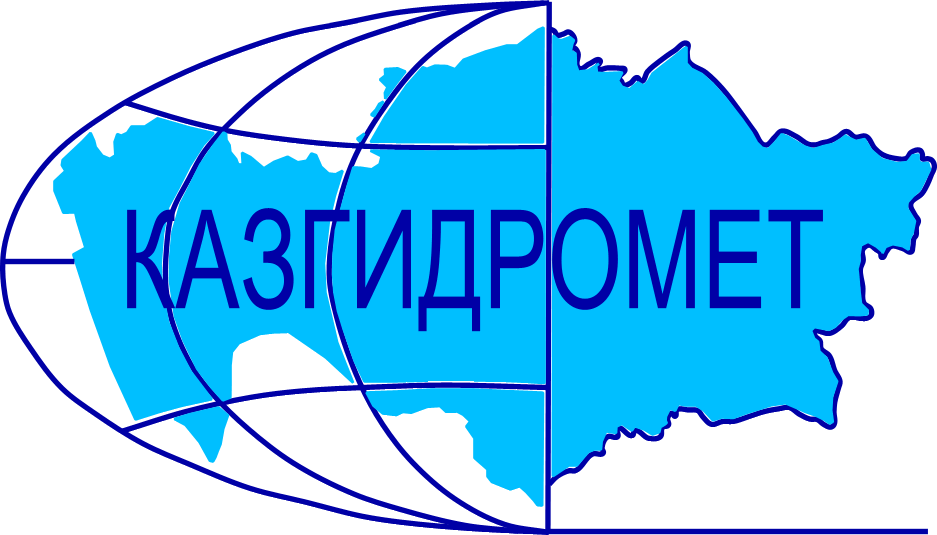 Местоположение:г.Актобе Авиагородок 14в Ежедневный гидрологический бюллетень №11ОЯ: В результате подъёма река вышла из берегов. Гидрологический пост (сваи и репера) полностью в воде, доступа к посту нет!Сведения о состоянии водных объектов Актюбинской области по данным гидрологического мониторинг на государственной сети наблюдений по состоянию на 08:00 час. 11 апреля 2024 года*р.Илек-гп Бестамак расход измеряется в створе поста с моста, приток ниже поста не учитывается.    Сведения об водохранилищах Примечание: данные по водохранилищам на 06:00 часовДиректор филиала             		                                                                            А.А. СаймоваИсп.:Инженер-гидролог Станкевич Г.М.Тел.: 8 (7132)22-85-71Қазақстан Республикасы Экология және табиғи ресурстар министрлігінің «Қазгидромет» шаруашылық жүргізу құқығындағы республикалық кәсіпорнының Актөбе облысы бойынша филиалы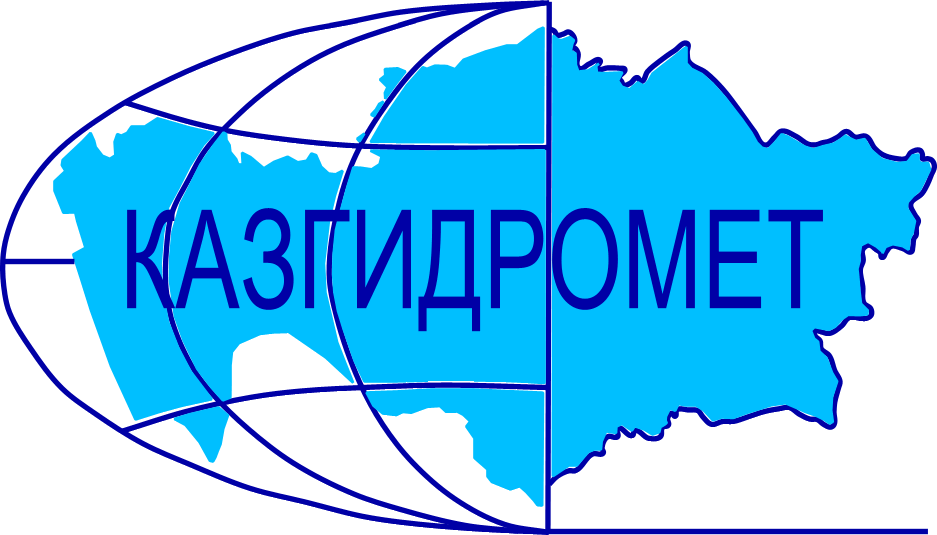 Орналасқан орны: Ақтөбе қ, Авиагородок 14в №11   Күнделікті гидрологиялық бюллетень ҚҚ: Судың көтерілу нәтижесінде өзендер жағалаудан шығып кетті. Гидрологиялық бекеттер (свай және реперлер)толығымен суда, бекеттерге байланыс жок!Мемлекеттік бақылау желісіндегі гидрологиялық мониторинг деректері бойынша Актөбе облысы су нысандарының 2024 жылғы 11 Сәуір   сағат 08-гі  жай-күйі туралы мәліметтер. *Елек ө. Бестамақ гидробекетінде су өтіма бекеттің жармасында көпірден өлшенеді, бекеттің төменгі ағын есепке алынбайдыСу қоймалары бойынша мәліметтер Ескерту: Су қоймалары бойынша 6:00 деректері Филиал директоры                                                                                                  А.А.Саймова	                                                                               Исп.:инженер-гидролог Станкевич Г.М.Тел.: 8 (7132)22-85-71Название гидрологического постаОпасный уровеньводы, смУровень воды, смИзменение уровня воды за сутки, ±смРасход воды, м³/секСостояние водного объектар.Иргиз-с.Карабутак480449                                                                                                                                                                                                                                                                                                                                                                                                                                                                                                                                                                                                                                                                                                                                                                                                                                                                                                                                                                                                                                                                                                                                                                                                                                                                                                                                                                                                                                                                                                                                                                                                                                                                                                                                                                                                                                                                                                                                                                                                                                                                                                                                                                                                                                                                                                                                                                                                                                                                                                                                                                         -2чистор.Иргиз-с.Шенбертал933733-18116чистоозеро Шалкар-г.Шалкар1000915+3чистор.Илек-с.Тамды800218-1010.7чистор.Илек-с.Бестамак700391-10чистор.Шийли-с.Кумсай600187-82.43чистор.Орь-с.Бугетсай628549-2598.8чистор.Тамды-с.Бескоспа600300012.4Чисто р.Урта-Буртя-с.Дмитриевка700276-59.87Чисто р.Илек-г.Актобе493390-10198чистор.Илек-с.Целинное600Чисто ОЯр.Карагала-с.Каргалинское547414-50113чистор.Косестек-с.Косестек530280-239.65чистор.Актасты-с.Белогорский800329-220.91чистор.Большая Кобда-с.Кобда660393-20129чистор.Карахобда-с.Альпайсай760388-1133.5чистор.Уил-с.Алтыкарасу650356-340.7чистор.Кокпекты-с.Тассай500198-221.7чистор.Эмба-с.Жагабулак600386-1050.3чистор.Эмба-с.Сага500339075.8чистор.Темир-с.Сагашили1017800-145.69чистор.Темир-гп Ленинский623406057.7чистор.Большая Кобда-с.Когалы700610-9141чистор.Уил-с.Уил995750-42184чистоНазваниеНПУНПУФактические данныеФактические данныеФактические данныеФактические данныеНазваниеУровеньводы, м БСОбъем, млн. м3Уровеньводы, м БСОбъем, млн. м3Приток, м3/сСброс,м3/сАктюбинское водохранилище230.00245,0226.63240.4044.030.0Каргалинское водохранилище304.80280,0299.21267.0569,030,0Саздинское водохранилище231.507,5229.907.522Гидрологиялық бекеттердің атауыСудың шектік деңгейі, смСу дең-гейі,смСу деңгейі-нің тәулік ішінде өзгеруі,± смСу шығыны,  м³/секМұз жағдайы және мұздың қалыңдығы, смр.Иргиз-с.Карабутак480449                                                                                                                                                                                                                                                                                                                                                                                                                                                                                                                                                                                                                                                                                                                                                                                                                                                                                                                                                                                                                                                                                                                                                                                                                                                                                                                                                                                                                                                                                                                                                                                                                                                                                                                                                                                                                                                                                                                                                                                                                                                                                                                                                                                                                                                                                                                                                                                                                                                                                                                                                                         -2Мұздан тазардыр.Иргиз-с.Шенбертал933733-18116Мұздан тазардыОзеро Шалкар-г.Шалкар1000915+3Мұздан тазардыр.Илек-с.Тамды800218-1010.7Мұздан тазардыр.Илек-Бестамак700391-10Мұздан тазардыр.Шийли-с.Кумсай600187-82.43Мұздан тазардыр.Орь-с.Бугетсай628549-2598.8Мұздан тазардыр.Тамды-с.Бескоспа600300012.4Мұздан тазардыр.Урта-Буртя-с.Дмитриевка700276-59.87 Мұздан тазардыр.Илек-г.Актобе493390-10198Мұздан тазардыр.Илек-с.Целинное600КҚ Мұздан тазарды р.Карагала-с.Каргалинское547414-50113Мұздан тазардыр.Косестек-с.Косестек530280-239.65Мұздан тазардыр.Актасты-с.Белогорский800329-220.91Мұздан тазардыр.Большая Кобда-с.Кобда660393-20129Мұздан тазардыр.Карахобда-с.Альпайсай760388-1133.5Мұздан тазардыр.Уил-с.Алтыкарасу650356-340.7Мұздан тазардыр.Кокпекты-с.Тассай500198-221.7Мұздан тазардыр.Эмба-с.Жагабулак600386-1050.3Мұздан тазардыр.Эмба-с.Сага500339075.8Мұздан тазардыр.Темир-с.Сагашили1017800-145.69Мұздан тазардыр.Темир-гп Ленинский623406057.7Мұздан тазардыр.Большая Кобда-с.Когалы700610-9141Мұздан тазардыр.Уил-с.Уил995750-42184Мұздан тазардыАтауы Қалыпты тірек деңгейіҚалыпты тірек деңгейіНақты деректерНақты деректерНақты деректерНақты деректерАтауы Су деңгейі,мБЖКөлем,км3Су деңгейі,мБЖКөлем,км3Төгім,м3/сНақты ағын,м3/с Актюбинское водохранилище230.00245.00226.63240.4044.030.0Каргалинское водохранилище304.80280.00299.21267.0569,030,0Саздинское водохранилище231.507.50229.907.522